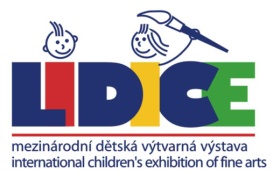 51. Internationale kinderkunst austellung 2023FORMULAR ZUR BEZEICHNUNG DER KUNSTWERKE51. Internationale kinderkunst austellung 2023FORMULAR ZUR BEZEICHNUNG DER KUNSTWERKE51. Internationale kinderkunst austellung 2023FORMULAR ZUR BEZEICHNUNG DER KUNSTWERKE51. Internationale kinderkunst austellung 2023FORMULAR ZUR BEZEICHNUNG DER KUNSTWERKE51. Internationale kinderkunst austellung 2023FORMULAR ZUR BEZEICHNUNG DER KUNSTWERKEVorname:Alter:Familienname:JungeMädchenTitel der Einsendung:KunsttechnikKunsttechnikName der Schule:Adresse der Schule:Region:Ort, Stadt:PLZ:Land:E-mail der Schule: Telefon:Web der 
Schule:Lehrer:E-mail der Lehrer: